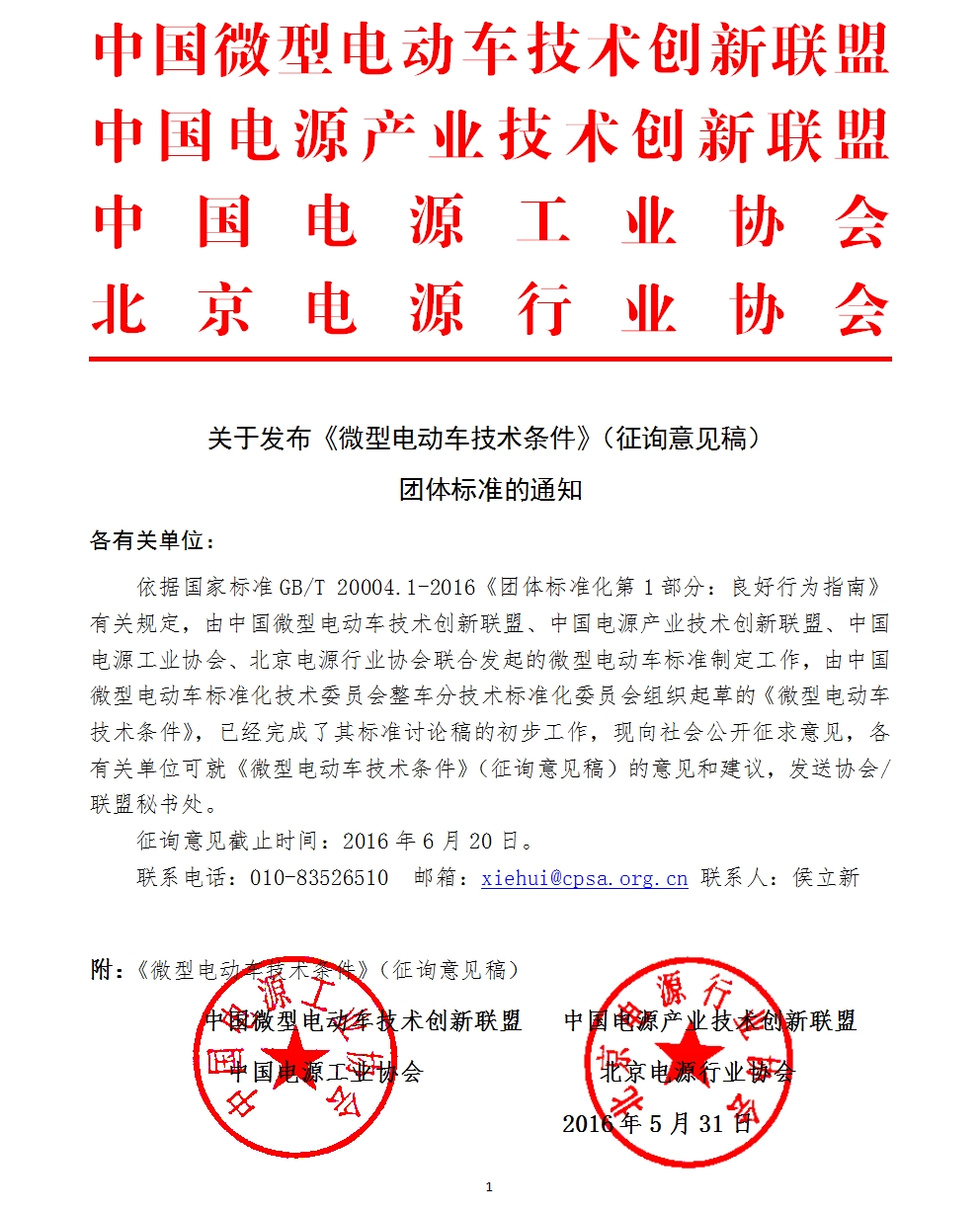      附件：《微型电动车技术条件》（征询意见稿）征求意见汇总处理表       填表人（单位）：        联系电话（手机）：                 联系人：序号 章节号 原文 修改后内容 理由 